WSY三嶽拾肆日閱讀寂靜 （Offline）2021-03-21整理人：愛你們的WSY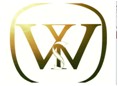 歡迎大家關注公眾號 商校百科 公眾號，接收最新，最快和最全：商學院新聞商學院項目介紹對比校友訪談申請和考試資料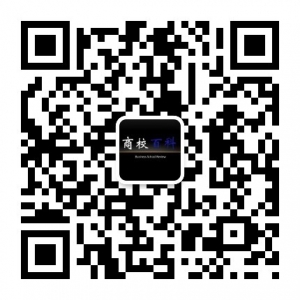 相關連結：1.ChaseDream GMAT閱讀筆記 for GWDhttps://forum.chasedream.com/thread-1375301-1-1.html2.ChaseDream 2021 MBA 申請／校友答疑／面試群：https://forum.chasedream.com/thread-863011-1-1.html
3. 寫文書／面試／學校介紹寶典：
https://forum.chasedream.com/thread-1351509-1-1.html
4. 2021入學法國高商申請群：
https://forum.chasedream.com/thread-1351506-1-1.html
5. 2021 加拿大碩士申請群
https://forum.chasedream.com/thread-1369899-1-1.html
6. ChaseDream GMAT機經群：
https://forum.chasedream.com/thread-1369936-1-1.html
7.2021英國／香港／新加坡／荷蘭群：
https://forum.chasedream.com/thread-1370398-1-1.html
8. ChaseDream 託福／雅思／GRE群：
https://forum.chasedream.com/thread-1370701-1-1.html
1.	研究鸡对新食物的反应	42.	蚂蚁迁移	53.	广告有效性	74.	臭氧	95.	原住民知识产权/知识产权保护法	106.	太阳和云层	127.	中世纪女权	15研究雞對新食物的反應【主題思路】
研究影響影響家雞吃東西的因素
【文章結構】
實驗研究：如果第一天給小雞吃novelty的unfamiliar食物，第二天就算同樣type的食物但是換掉顏色，小雞也會吃。
給出解釋：原因1 接受新食物，雞的警惕性下降
原因2 雞發現某食物的可吃性，那麼顏色在判斷的比重就下降
意外發現：小雞不會觀察別的雞食用而跟食，而是要根據自身的體驗或觀察母雞吃啥才吃

【段落大意】
第一段：
研究人員發現雞吃的東西是type與它之前所知的安全食物相同的，而且顏色在雞辨別食物中有重要作用 1）實驗發現如果把給雞的食物換成新的（顏色啦、狀態啦可能都跟之前的食物不一樣），第二天雞接受再另一種新的食物，這個概率會大大增加。 2）兩種解釋：一種解釋是雞在第一天食用了一種新食物並且覺得ok以後，第二天會更容易接受另一種新的食物（接受新食物，雞的警惕性下降）； 3）另一種解釋是雞如果發現某種食物能吃，那麼食物的顏色在他們的判斷中就不太重要了
第二段：
另外一個surprising的地方 1）這種雞對新食物的接受，不能通過觀察別的雞食用這個食物來達到，必須要自己親自去接觸（direct contact）才可以。 2）因為一般認為雞是social animal：母雞和小雞食用新食物，小雞是觀察母雞吃什麼才吃的

【問題】
Q1. 主旨題 describe and evaluate a recent study Q2. 研究人員給雞吃了什麼樣的食物/第二次和第一次食物區別?/ 問科學家用來實驗的食品有什麼區別? same type，different color，選項都是同種不同色、同色不同種等等 Q3. 高亮題：如果第一種解釋正確，那麼wild chicken有什麼反應? 降低對新食物的警惕性/他們會降低對novelty food的警惕性. Q4. 這種解釋下，雞的覓食行為是怎樣的?/ 根據第一段的第二種解釋，雞的覓食行為會怎樣~~ 不管顏色如何，雞都會吃同一種的食物 Q5. 以下選項哪些是雞接受食物的方式? 狗主沒給答案，猜測為direct contact，請結合自己考題判斷 狗主解釋：研究發現雞對新的食物的接受，不能通過觀察別的雞食用這個食物來達到，必須要自己親自去接觸在可以。 Q6. 作用題：最後一段作用 給出了 additional finding of xxx.螞蟻遷移【主題思路】一種螞蟻有兩個階段，一個階段是在一個地方安營紮寨繁衍生息的，另一個階段是大型搬家尋找新的棲息地的階段。這兩個階段迴圈出現。到底什麼原因導致的；【結構】觀點：有人認為這種迴圈是食物不足導致，但是作者認為這個和螞蟻的繁衍週期也有很大關係；進一步闡述：為什麼螞蟻繁衍週期有很大關係【段落大意】第一段：作者為認為螞蟻的迴圈是和繁衍週期有關係；某螞蟻有個特殊的生活習性：某段時間被稱為statary （反正就是static的意思）phase，螞蟻們都蟄伏在家；然後會集體乾坤大挪移，稱為nomadic phase。傳統的觀點認為，螞蟻們這樣做是因為食物吃光了，民以食為天，所以要搬家，forage。但是新的證據表明，螞蟻們搬家還有個原因，就是biological cycle第二段：具體闡述螞蟻不同兩個階段的表現；具體闡述螞蟻在satary和nomadic兩個階段的過程和表現。一般是蟻后產卵，然後在靜止階段的最後一天，小螞蟻開始孵化，然後一部分長成了青年螞蟻，開始搬家，要搬很多東西，蟲卵啊，半大小子啊，等等，這就是nomadic階段。科學家發現，如果把這些最早的青年螞蟻抓走，nomadic階段就會遲遲不出現【題目】1）最後部分有高亮，問哪個選項可以由高亮推出來；2）主旨題，還有判斷最後一句話的意思。說是IF worker螞蟻怎麼滴，什麼就怎麼滴，我選的是summerize 上面的東西3）如果在幼蟲長成工作蟻之前，把他們移走（到美國去），下面那個選項正確：他們就不會出去擴張領土4）問以下那個關於螞蟻群落是正確的？RA: 在nomadic 階段的種群仍然有一些larva（因為原文中說 thebeginning of nomadic 仍然沒有開始forge，因為還有一些larva）5）考題有一道是說哪一項關於螞蟻上路的時候（at the beginning of the 運動 phrase）的狀態描述是準確的？選了some of those 卵還在larvae的階段就上路了，不確定廣告有效性【主題思路】廣告有效性advertising的effectiveness，將舊的廣告模式和hierarchy model比較，再將將traditional hierarchical model和一個叫E的人提出的model的比較的，作者更支持後者。【文章結構】傳統廣告模式：  廣告直接影響Demand/sales新的廣告模型：  Hierarchy Model新模型的傳統版：忽略市場/目標客戶，幾個層級需層層滿足（缺陷）            改良版：對幾個因素影響其中某個因素就是有效（優勢）【段落大意】 第一段：是說有兩種廣告advertisement模式的理論，一種說傳統廣告research認為廣告是能直接/最終影響demand(也就是影響sell)，是直接評價advertisement的投入和產出(input and marketing/sales)，廣告的效應/有效性effectiveness應該用需求(demand)、直接產生的銷售sell來衡量（advertising will be effective only if 它能對customer的demand stage產生影響），所以focus 在廣告的成本和可能獲得的sell 上，只有達到這個目標的廣告才是有效的。另一種新的廣告模型（也稱競爭性廣告？）認為說經營的策略不一定直接和sales聯繫起來，廣告其實可以通過潛移默化（通過影響中間階段(intermediate stage) -中間階段也就是那些消費者沒有受到廣告刺激時到接受廣告之後作出消費決策這一階段-，來間接影響demand），出現 “等級/分層”效應(Hierarchy model)不斷影響消費者（的感受）,促使其購買產品; 廣告其實可以是建立一個model來分步 (stage) 分析advertisement在每一步的effectiveness, 在真正有demand之前，還有一些步驟如brand awareness之類的東西，所以就有第二種衡量廣告的多層model，並建議用hierarchical 模型來對消費者進行滲透影響。換言之，就是把影響管道分成了好多級，可以影響其中的任意一級同樣會產生正面效果, 而不僅僅是最後一層--需求、銷售量的變化.第二段：說有個人提出了新的層次理論，修正了傳統的hierarchy理論的不足，第二個理論hierarchy models（競爭性廣告）有很多的模型，但是大部分模型都有兩個缺陷：一個是忽略實際市場狀況（環境），另一個是不注重廣告針對的特定群體/消費者(particular target customers)。然後某個人E提出了一種新模式，和傳統的等級/分層理論有些不一樣，這種模式說明（重複）廣告對以下三個階段的用戶都有作用：一是對此廣告不瞭解的客戶，應對就是建立客戶的品牌意識;一個是想使用該產品的客戶，應對是刺激客戶購買;還有一個是以前用過該產品並且對產品滿意的客戶，應對是促使客戶購買以後使用了覺得好重複購買。而傳統hierarchy模式則認為廣告本身讓客戶在此三種模式中向上移動（要在消費者心中建立一種SEQUENCE作為衡量標準；認為通過影響消費者作出決策過程中的每個階段來影響最終需求，也就是說還是只有影響了需求才算是有效的廣告策略），這是不對的。廣告的目的是要影響消費者購買決策過程中某幾個特別的因素，只要能對某個因素帶來影響就是有效的廣告策略，【題目】1）主旨題 將新的hierarchy model分為傳統的和改良/最新的我選了有alternative的那項，debate over two models我覺得不對，說不應該只看最後有沒有影響demand，應該用分階模型來看，這個模型也兩種理解。有傳統的vs. 一個哥們E自己的。我選了比較中性沒有褒貶態度的discuss...的那個選項2）E的model的作用，examples of前面觀點忽略的地方我選了points out traditional hierachy model忽略了一些factor.3）什麼是有效的廣告，it can be inferred from the hierachy modeal that the ads will still be effective if...?選A!好像說不一定直接影響需求之類的。選了A. even if it does not result the demand...有個選項是D.說if the ads cultiminate the hierachy stages ... 我沒選因為第一段最後說只要reach a specific stage. 但是後來又看到第二段有原詞出現。4) E的理論在什麼時候適用5）廣告的目的是要影響消費者購買決策過程中某幾個特別的因素，只要能對某個因素帶來影響就是有效的廣告策略，(這裡有題，問下面哪個論述時正確的？我選的是廣告不一定只有直接影響需求才是有效的)6）問新理論與傳統的有什麼不同。考到這兩種 model的比較，還有第一段中兩種view的比較7）說明了老觀點忽略了什麼，然後說了一個什麼E的理論還是方法，就是為了說明新觀點好的(這是考點，定位第二段；作者寫 e的那個模型的作用8）第一段中第二種理論的人(就是提出階級理論的人)會同意那個? 廣告不一定要直接影響到消費者/商品需求/sales/revenues/costs才是有效的 (760)  9） 第二段提出e人理論作用 舉例說明以前階級理論的人都忽略了一些factors之類的 (760) 10）第一段有題（廣告2 model），好像就選hierarchy-model11）問新理論與傳統的有什麼不同。12）然後舉了個神馬E開頭的廣告案例講了下，說明要針對目標客戶(有題，問這個E的作用)。最後說其實傳統的廣告策略才更容易在消費者心中建立這種神馬次序(有題，題幹描述似乎有誤)臭氧【主題思路】
講臭氧的，影響了winds，降雨，當地氣候啥的

【結構】
描述現象：關於臭氧的，在兩極比較concentrate，但是一年四季的abundance都不一樣，然後在冬春的時候，這個臭氧很弱，這樣反射太陽也很少，變得很cool，導致一種W開頭的風很盛行，感覺是西風的意思。
影響和後果：這種風強烈會發生什麼樣的結果，然後隨著臭氧的強大回來，又會發生什麼樣的結果

【段意】
第一段：
臭氧可以反射陽光radiation什麼的可以減少人們患cancer 在A什麼地方它一年中的concentrate不一樣 Spring的時候低 但是現在臭氧變少了有個這個layer hole就導致了一種什麼西北風 它阻止了southern的風刮過來
第二段：
這種風帶來了什麼影響 如果這個layer hole被填補上了的話 這西北風就會減少 某些地方的weather patterns會改變 澳大利亞什麼南邊的風就會增多 某個地方變wetter 氣溫會升高

【題目】
1）（有題有題問文章可以infer 這個onzone layer什麼，具體定位在第一段）
2）說的是在哪個地區臭氧變少的時候氣溫會變低 這個臭氧變少是季節性的（有題）
3）問哪項不是臭氧洞的結果原住民智慧財產權/智慧財產權保護法【主題思路】Intellectual property laws(智慧財產權保護法)也存在於indigenous tribes。/證明原始部落是有智慧財產權保護的【結構】傳統觀點：intellectual property laws只在modern社會中新觀點：舉例證明tribe中沒有叫那四種名字的law，但有很similar的rules【段意】第一段：提出傳統觀點： 說contemporary intellectual property laws只在modern社會中，因為IP laws包括trademark, name, copyright等4種，認為IP laws 不存在於 native American tribes（indigenous tribe）。（沒有出題點）第二段：However, the traditional view is misleading.因為它和XX record提供的證據矛盾（考點）。雖然在tribe中沒有叫那四種名字的law，但有很similar的rules。XX record 顯示indigenous people有regulate and protect those rights – such as titles, property names..etc.而且在某些部落裡，ip laws 比material laws更怎麼樣（有題目提到對比）。舉了好多個例子來證明說各個地方都有自己的智慧財產權相關保護法則。然後舉了兩個tribes的例子：有個osi神馬的tribe，。。。。。還有個north america的tribe，人的experience是受到保護的，如果想記錄或者是retell都需要本人的同意。Even in some tributes, 舉例Ｋ部落，對於某些咚咚的保護more than titles。段尾的那個例子裡講到了某個部落怎樣怎樣，提到了material goods，（不好意思具體的記不得了，當時沒有注意這點，有考題）。第三段：（有很多考點）講其實 indigenous tribes 越來越多的用contemporary IP laws來保護他們的權利。土著部落覺得一個東西，類似這個law的東西，太怎麼樣而不適合他們。真正的問題不是他們不用law, 而是這些laws are too narrow in scope to protect rights of indigenous tribes（考點）。有一個例子：artistic（題目定位詞）的東西在這個部落自己的regulation裡是都保護的，但在IP裡卻得符合某些形式。然後說indigenous tribes 保護的咚咚更加注重underlying value, 而contempoary laws 只是注重certain aspect. (考點).【題目】1）主旨題 （可以秒選）證明原始部落是有智慧財產權保護的。2）問material goods和那些trade marks, names 什麼的比較有個選項好像說人們一直都覺得trade marks, names 等要比material goods更值得被保護，我沒有選那項，是用的排除法，不是特別難，就是讀的時候記得留意一下例子裡邊有個material goods什麼的，不然到時候出來題可能不好一下子就定位。定位P2舉例的那個部落，原文大概是 K部落裡， IP rights is even more developed than the rights of material goods.選項是取非了， the rights of material goods不一定比IP rights更重要。3）有一個application的題，大體是問一下哪個是侵犯智慧財產權的?我選的是A，是一個商品用了個什麼商標來著干擾項:有個是說把某個圖像印到國旗上，我覺得做國旗總不可能是盜版什麼的吧，就排除了；還有個干擾項是自己用了自己的什麼圖像當logo，所以也不是侵權.選某原始部落的people用自己祖先的什麼（關鍵字own） 不選那個國旗用某個標誌的本月V33狗主補充選項：第一段最後一句出現了一個破折號，說有的人認為indigenous tribe的IP被non American company用了，有一個題問the LEAST objection to those people：問的很繞，我覺得實際問的是以下哪個選項中indigenous tribe的IP rights被non American給用了，我選的：某個部落leader的name被一家non American company給用來印在**上。4）哪一個不是侵犯智慧財產權的 （可能為Q3）選某原始部落的people用自己祖先的什麼（關鍵字own） 不選那個國旗用某個標誌的(本月V39狗主)5）哪一項正確 選保護智慧財產權和material same (本月V39狗主)錯誤選項有一個copy name是最重要的6）哪一項不正確 具體忘了 反正說原始部落不保護吧(本月V39狗主)我不記得自己選什麼了，用的是排除法，正確選項分佈在全文太陽和雲層【主題思路】宇宙射線和地球雲層：關於太陽活動、太陽風對地球雲層和氣溫影響【結構】介紹了一個科學家的觀點：太陽活動頻繁 -> 太陽風增加 -> 太陽風是保護地球不受宇宙射線侵擾的，所以地球受到的保護就越好 - > 地球上的雲層就厚（還提到大氣變暖），提出質疑，這個理論還有細節問題沒有解決，另一個科學家對這個細節提出了不同意見。邏輯關係是cosmic rays------》cover cloud -------------àcool climate           (formation process)solar wind………>particles-----------------àprevent the (formation process )【段意】第一段：E和S 提出觀點----solar activity 影響 the climate of the earth。接著建立cloud cover和cosmic rays的關係，應該是後者導致前者。然後，solar activity 和cosmic rays之間的聯繫是solar wind。然後講太陽風(solar wind), 當太陽風比較強烈是， 會在地球的外面形成一個electronic sphere, 這樣的話， cosmic ray就不能來到地球（因為被擋在了外面）。 這樣就沒有cloud, 好像溫度就要下降。最後說solar wind 裡含有帶電的particle ，這些particle 阻止cosmic rays形成cloud cover，導致earth-warming。第二段：主要是展開論述這個理論。第三段：however， E 和S 的觀點有一個缺陷，沒有提到particle如何影響cover cloud 的具體情況。E 說cosmic rays 帶正電，particle 帶負電，所以particle 抑制了cosmic rays，從而抑制了cover cloud的形成。說宇宙射線到底怎樣影響雲的形成還不是很清楚。 有一種觀點， 好像是， 這些射線particle， 起到核的作用。 也就是， 水汽回聚集在這些particle上。 另外一種觀點，是說這些射線好像使得rain drop容易形成核， 再慢慢聚集。 （我看兩種觀點的最大區別是， 一個是particle  作為核， 另一個是rain drop 作為核。）  然後說， 即使知道機理， 我們還不知道， 是怎麼影響溫度的。 有一種研究發現， 雲層好像可以保留溫度【題目】1）關於positive correlation 所指的關係， 下面那個是對的。我選的是， 還沒有fully explain之間的原理， 感覺文中講的都是猜測。2）兩種觀點 disagree in what part? 對比了下這兩個人的研究，有問區別是什麼，我選了有mechanism的那項。我選的是在cloud形成的 mechanism方面不一樣3）問第一段提到的一個科學家和第三段提到的科學家的分歧主要在哪裡：這裡有考題，說兩個科學家的觀點不同之處，問這倆個研究人員的解釋在什麼上產生了分歧定位在末段（我選了有method的那個。。）4）看兩種觀點的最大區別是， 一個是particle  作為核， 另一個是rain drop 作為核。有一道題5） 2位科學家一直都在思考這兩者的關係，他們提了一個solar wind與cloud formation的proposal.(高亮，有考題，問這句話的作用) 經過觀察，他們得出的結論ray多的時候雲也多（高亮，有題，問這句話的作用，我看過之前的寂靜，覺得答案不對，我選的是“說明了他們得出的結論”6）高處的雲會阻止熱量散發（導致global warming？）（這裡有題）。7）cosmic rays減少，cloud減少，global warming增加（為什麼大家都說是減少，難道我眼花了？）。(這裡有一道類似paraphrase這句話的邏輯題。考的是parapharse, 文中說的effectiveness of formation，問題問的infer得到什麼，答案應該是 The degree  of formation8）作者行文邏輯9）兩個科學家提出太陽活動影響cosmic射線有關，宇宙射線與地球雲層的形成有關。研究機理（此處重點，有題，建議與道德筒子一定要拿筆列出正反比關係，此題才能做出來）：太陽活動增強，solar wind增強，宇宙射線減弱，地球雲層減小，全球變暖增強10）高亮“positive correlate”  說明他們得出的結論11）高亮“positive correlate”所在的那三行還是四行 選E 有origin of an element12）第二段2個科學家2個觀點disagree 兩種觀點 disagree in what part? 我選的是在cloud形成的 mechanism方面不一樣雲形成的mechanism不一樣13）文中最後一句話的作用 好像是對觀點的不同意，作者有質疑14）第一段說兩個人propose了太陽活動和天氣有關係，cosmic 什麼的和雲的形成有關，然後後面有句話Highlight了，問這句話的作用。答：我選的是“說明了他們得出的結論” 15）第二段對比了下這兩個人的研究，有問區別是什麼答：選雲形成的機制mechanism。 16）關於positive correlation 所指的關係，下面那個是對的（！我記得問題問的是less solar activity···取反就行了，答案中只有兩個現象，很好判斷。）我選的是， 還沒有fully explain之間的原理， 感覺文中講的都是猜測。答：太陽活動增強，solar wind增強，宇宙射線減弱，地球雲層減小，全球變暖增強 17）和主旨有關，定位原文最後一句。最後一題，兩種觀點的不同，選了雲形成的機制mechanism。答：定位原文最後一句。18）一個是particle  作為核， 另一個是rain drop 作為核。有一道題有一題定位分別在一段末，答案是原文這個形成機理的取非，很清楚。19）E 和S 的觀點有一個缺陷，沒有提到particle如何影響cover cloud 的具體情況。（有題）20）E 說cosmic rays 帶正電，particle 帶負電，所以particle 抑制了cosmic rays，從而抑制了cover cloud的形成。跳出來一個第三者T說，cosmic rays 帶的電吸引particle，意思是particle 沒有抑制cosmic rays.（有題，說兩個觀點的區別----我選particle 對climate的影響程度不一樣。）中世紀女權【主題思路】探討中世紀（medieval）16-17世紀女性的權力是否下降，傳統觀點認為1500年以後女權水準還不如中世紀（500-1500），作者反駁了那些觀點的偏差【文章結構】婦女地位下降 →作者認為沒有下降(三點原因)→作者對兩個人的觀點看法【段落大意】第一段女性地位下降很快：講1500前德國還是英國，女性的地位（一說是沒有比較英國和德國）總之是歐洲婦女得status在1300-1700遭受了一個變化。講傳統觀點認為中世紀是女權的開端，因為當時女性和男性權利平等。某個人認為Medieval時期(xx年-1500年)之後，（有兩個人W和L認為）原來都誤以為1600、1700inequality增加，女性在1500-1700年地位下降的很厲害... 很多人覺得medieval時期比successing age 婦女的地位更平等.從"golden age" 到了被剝削...又跳出來個人說是因為economics和occupation specialized造成的...第二段作者的反駁觀點：作者說（一說是另外一個人C的看法）你們用XX世紀之後的現象明XX時期的情況是不對的，中世紀之前就有女權了，反駁，1500之前也inequal，所以後來那不叫下跌。作者提出有三點這種理論所依賴的證據只有三點:1) 一些婦女以前從事的工作現在不從事了;2) 一些以前允許婦女參加的活動現在不允許了;3) 婦女的工資低了，權力少了之類的。然後作者又說這三點啊是表像，這個證據放到時代大背景下一看根本就說明不了婦女權益。作者又提了三點:1)持續時間不長;2)上面的變化只發生在minority的婦女上而不是majority;3)說影響不夠，在那個年代婦女的地位本來就很低;結論：最後說，與男人相比，婦女的工資啊，待遇啊什麼的確實不如男人什麼的，然後說但是也不能以此說明婦女地位確實不如從前了第三段講做那個時期研究的學者發現，作者反駁兩個學家的觀點和指出他們的不足。說有兩個2b【Daicy和Weisny】給出證據說男女平等就是那個時候最鼎盛，然後作者說尼瑪你們就沒有考慮一些其他因素的不足。(第四段)（一說是只有三段）作者舉了兩個學者研究的例子，都各有她們不夠好的地方，分別說明他們的分析缺陷在哪裡。想要提醒之後的學者研究要注意類似這樣的問題。【問題】1）第三段引用了兩個人的觀點，這裡有題，問引用這倆人觀點要幹什麼2）	有一道題涉及崗位給未婚女性的，原文中可以找到定位。3）	主旨題，我選的是解釋還是澄清一個ambiguity去了challenge一個theory那個4）作者認為婦女權益在這個時期究竟發生了哪些變化?大部分沒啥變化小部分變差了(760)5）問作者的證據一體現了什麼?大背景下說明不了婦女權益變差6）談到Short duration高亮，說明什麼?were not significant。7）有考作者對第三段裡提的兩個人的觀點的看法...8）文章第二句話的作用?選項有反駁第一句的觀點，支持前面的觀點等等~是挨著第一句繼續往下寫的，第二句後面就是一個however9）持續時間不長的作用是?說明這些change的是insignificant的。【 備註】1）  注意文章變體，有些是兩段，有些說是三段；2）  作者反駁的三個觀點要明確；3）  文章的變體，因為機經回憶一個變好，但是其他的說變壞；梳理文章的結構，知道作者對大眾觀點的所持態度；